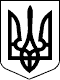 МІНІСТЕРСТВО ЗАХИСТУ ДОВКІЛЛЯ ТА ПРИРОДНИХ РЕСУРСІВ УКРАЇНИН А К А ЗПро затвердження Змін до Правил розробки нафтових і газових родовищВідповідно до статті 37 Закону України «Про нафту і газ», підпункту 122 пункту 4 та пункту 8 Положення про Міністерство захисту довкілля та природних ресурсів України, затвердженого постановою Кабінету Міністрів України від 25 червня 2020 року № 614, н а к а з у ю:1. Затвердити Зміни до Правил розробки нафтових і газових родовищ, затверджених наказом Міністерства екології та природних ресурсів України від 15 березня 2017 року № 118, зареєстрованих у Міністерстві юстиції України 02 червня 2017 року за № 692/30560, що додаються.2. Департаменту з питань надрокористування та відновлення довкілля                 (Олександр ШУСТ) забезпечити подання цього наказу в установленому порядку на державну реєстрацію до Міністерства юстиції України.3. Цей наказ набирає чинності з дня його офіційного опублікування.4. Контроль за виконанням цього наказу залишаю за собою.Міністр									Руслан СТРІЛЕЦЬ______________ 20__ р.Київ   № ______________